ANGLEŠČINA  - 4.a in bčetrtek, 26.3. (4.b)petek, 27.3. (4.a)Upam, da si naredil(a) vse naloge za torek. Je šlo?Odpri spletni učbenik na strani 80, trikrat poslušaj in hkrati beri zgodbico We're lost! (Izgubili smo se)Besede – slovarček:Na strani 82 naredi nalogo 1: poslušaj nalogo in zapiši ime ali številko (najbrž boš moral poslušati večkrat). Nalogo si lahko tudi natisneš.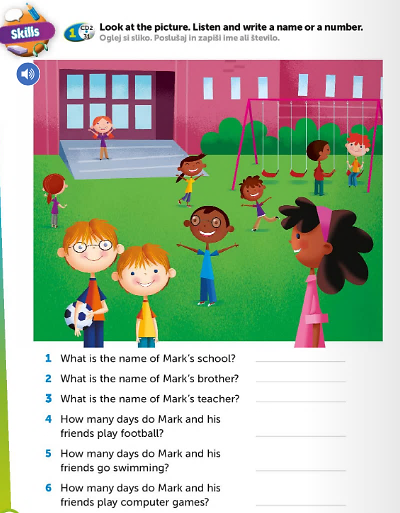 Preberi si še pesmico na strani 83 in jo deklamiraj. My perfect week – Moj popoln tedenZapiši svojo pesem na podoben način. Zelo bom vesela, če jo poslikaš (mogoče s pomočjo staršev ali starejšega brat ali sestre) in mi jo pošlješ na elektronski naslov.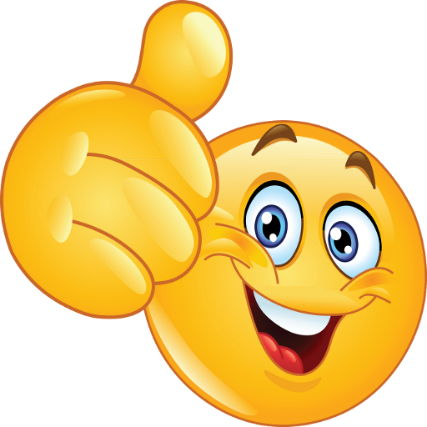 where - kjea lake –jezerowe're lost – izgubili smo sewait and see – počakajte in poglejte 